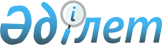 Қарғалы ауданында бейбіт жиналыстарды ұйымдастыру және өткізу үшін арнайы орындарды, бейбіт жиналыстарды ұйымдастыру және өткізу үшін арнайы орындарды пайдалану тәртібін, олардың шекті толу нормаларын, сондай-ақ бейбіт жиналыстарды ұйымдастыру және өткізу үшін арнайы орындарды материалдық-техникалық және ұйымдастырушылық қамтамасыз етуге қойылатын талаптарды, пикеттеуді өткізуге тыйым салынған іргелес аумақтардың шекараларын айқындау туралыАқтөбе облысы Қарғалы аудандық мәслихатының 2020 жылғы 16 қыркүйектегі № 501 шешімі. Ақтөбе облысының Әділет департаментінде 2020 жылғы 25 қыркүйекте № 7487 болып тіркелді.
      Қазақстан Республикасының 2001 жылғы 23 қаңтардағы "Қазақстан Республикасындағы жергілікті мемлекеттік басқару және өзін-өзі басқару туралы" Заңының 6-бабына, Қазақстан Республикасының 2020 жылғы 25 мамырдағы "Қазақстан Республикасында бейбіт жиналыстарды ұйымдастыру және өткізу тәртібі туралы" Заңының 8 және 9-баптарына сәйкес, Қарғалы аудандық мәслихаты ШЕШІМ ҚАБЫЛДАДЫ:
      1. Қарғалы ауданында бейбіт жиналыстарды ұйымдастыру және өткізу үшін арнайы орындарды, бейбіт жиналыстарды ұйымдастыру және өткізу үшін арнайы орындарды пайдалану тәртібін, олардың шекті толу нормаларын, сондай-ақ бейбіт жиналыстарды ұйымдастыру және өткізу үшін арнайы орындарды материалдық-техникалық және ұйымдастырушылық қамтамасыз етуге қойылатын талаптары осы шешімнің 1 қосымшасына сәйкес айқындалсын.
      2. Қарғалы ауданында пикеттеуді өткізуге тыйым салынған іргелес аумақтардың шекаралары осы шешімнің 2 қосымшасына сәйкес айқындалсын.
      3. "Қарғалы аудандық мәслихатының аппараты" мемлекеттік мекемесі заңнамада белгіленген тәртіппен:
      1) осы шешімді Ақтөбе облысының Әділет департаментінде мемлекеттік тіркеуді;
      2) осы шешімді, оны ресми жариялағаннан кейін Қарғалы аудандық мәслихатының интернет-ресурсында орналастыруды қамтамасыз етсін.
      4. Осы шешім оның алғашқы ресми жарияланған күнінен бастап қолданысқа енгізіледі. Қарғалы ауданында бейбіт жиналыстарды ұйымдастыру және өткізу үшін арнайы орындарды, бейбіт жиналыстарды ұйымдастыру және өткізу үшін арнайы орындарды пайдалану тәртібін, олардың шекті толу нормаларын, сондай-ақ бейбіт жиналыстарды ұйымдастыру және өткізу үшін арнайы орындарды материалдық-техникалық және ұйымдастырушылық қамтамасыз етуге қойылатын талаптары
      1. Жиналыстар,митингілер,пикеттеу ұйымдастыру және өткізу үшін:
      2. Демонстрациялар, шерулер ұйымдастыру және өткізу үшін: Бейбіт жиналыстарды ұйымдастыру және өткізу үшін арнайы орындарды пайдалану тәртібі
      1. Бейбіт жиналыстарды ұйымдастыру және өткізу үшін арнайы орындарды пайдаланудың осы тәртібі (бұдан әрі-Тәртіп) Қазақстан Республикасының 2020 жылғы 25 мамырдағы "Қазақстан Республикасында бейбіт жиналыстарды ұйымдастыру және өткізу тәртібі туралы" Заңы негізінде жасалды және бейбіт жиналыстарды ұйымдастыру және өткізу үшін арнайы орындарды пайдалану тәртібін айқындайды.
      2. Бейбіт жиналыстарды ұйымдастыру және өткізу үшін арнайы орындар жалпыға ортақ пайдаланылатын орын болып табылады және бейбіт жиналыстар өткізу үшін Қарғалы ауданының жергілікті өкілді органымен айқындалды.
      Бейбіт жиналыстарды өткізуге арналған арнайы орындарда - сипатына қарай бейбіт, күш қолданылмайтын және қаруланбайтын, мемлекеттік қауіпсіздік, қоғамдық тәртіп, денсаулық сақтау, халықтың имандылығын, басқа адамдардың құқықтары мен бостандықтарын қорғау мүдделеріне қатер төндірмейтін жария іс-шаралар өткізіледі.
      Бейбіт жиналыстарды өткізуге арналған арнайы орындарда "Қазақстан Республикасында бейбіт жиналыстарды ұйымдастыру және өткізу тәртібі туралы" Заңды бұза отырып, жиналыс, митинг, демонстрация, шеру және пикеттеу өткізуге тыйым салынады.
      Төтенше, соғыс жағдайы немесе терроризмге қарсы операцияның құқықтық режимі енгізілген кезде олардың қолданылу кезеңінде бейбіт жиналыстар өткізуге арналған арнайы орындарда "Төтенше жағдай туралы", "Соғыс жағдайы туралы" және "Терроризмге қарсы іс-қимыл туралы" Қазақстан Республикасының заңдарында белгіленген тәртіппен тыйым салынуы немесе шектеу қойылуы мүмкін.
      Бейбіт жиналыстарды бейбіт жиналыстар өткізілетін күні әкімшілік-аумақтық бірліктің жергілікті уақыты бойынша сағат 9-дан ерте бастауға және сағат 20-дан кеш аяқтауға болмайды.
      Осы Тәртіппен реттелмейтін қатынастар Қазақстан Республикасының қолданыстағы заңнамасына сәйкес реттеледі. Қарғалы ауданында пикеттеуді өткізуге тыйым салынған іргелес аумақтардың шекаралары
      Ескерту. 2 қосымша жаңа редакцияда - Ақтөбе облысы Қарғалы аудандық мәслихатының 09.02.2024 № 129 шешімімен (алғашқы ресми жарияланған күнінен кейін күнтізбелік он күн өткен соң қолданысқа енгізіледі).
      Пикеттеуді өткізуге тыйым салынған іргелес аумақтардың шекаралары айқындалсын:
      1) жаппай жерлеу орындарында;
      2) теміржол, су және автомобиль көлігі объектілерінде және оларға іргелес жатқан аумақтарда – 800 метр;
      3) мемлекеттің қорғаныс қабілетін, қауіпсіздігін және халықтың тыныс-тіршілігін қамтамасыз ететін ұйымдарға іргелес жатқан аумақтарда– 800 метр;
      4) қауіпті өндірістік объектілерге және пайдалануы арнайы қауіпсіздік техникасы қағидаларын сақтауды талап ететін өзге де объектілерге іргелес жатқан аумақтарда – 800 метр;
      5) магистральдық теміржол желілерінде, магистральдық құбыржолдарда, ұлттық электр желісінде, магистральдық байланыс желілерінде және оларға іргелес жатқан аумақтарда – 800 метр.
					© 2012. Қазақстан Республикасы Әділет министрлігінің «Қазақстан Республикасының Заңнама және құқықтық ақпарат институты» ШЖҚ РМК
				
      Қарғалы аудандық мәслихатының сессия төрағасы 

А. Байменшина

      Қарғалы аудандық мәслихатының хатшысы 

Н. Заглядова
Қарғалы аудандық мәслихаты 
2020 жылғы 16 қыркүйегі № 501 
шешіміне 1 қосымша
№
р/с
Арнайы орындар 
Материалдық-техникалық жабдықтау
Олардың шекті толу нормасы
1.1
Аудандық мәдениет Үйінің алдындағы алаң (Қарғалы ауданы, Бадамша ауылы, Қонаев көшесі, 17)
- жасанды жарықтандыру;
- электр энергиясын қосуға арналған нүкте;
- бейнебақылау және бейнетіркеу камералары;
- санитарлық нормалар мен ережелердің сақталуын қамтамасыз ететін жабдық (қоқыс үшін жәшіктері);
- тұрақ;
- арнайы техникаға, өрт техникасына, құтқару және медициналық қызметтеріне арналған кіру және шығу үшін өту жолдары.
300 адамнан артық емес
№
р/с
Арнайы орындар 
Материалдық-техникалық жабдықтау
Олардың шекті толу нормасы
3.1
Әйтеке би көшесі бойымен В.Пацаев атындағы көшесі арқылы Әбілқайыр хан көшесі бойымен, Қонаев көшесі, 17 дейін
маршруттың ұзақтығы 1,5 км.;
-көше бойында көше жарықтандырылған;
- бейнебақылау және бейнетіркеу камералары;
- санитарлық нормалар мен ережелердің сақталуын қамтамасыз ететін жабдық (қоқыс үшін жәшіктері);
- тұрақ;
- арнайы техникаға, өрт техникасына, құтқару және медициналық қызметтеріне арналған кіру және шығу үшін өту жолдары
300 адамнан артық емесҚарғалы аудандық 
мәслихатының 2020 жылғы 
16 қыркүйектегі № 501 
шешіміне 2 қосымша